Детские библиотеки  Московского района Подробнее  узнать  о  специализации  библиотек можно в школьной библиотеке.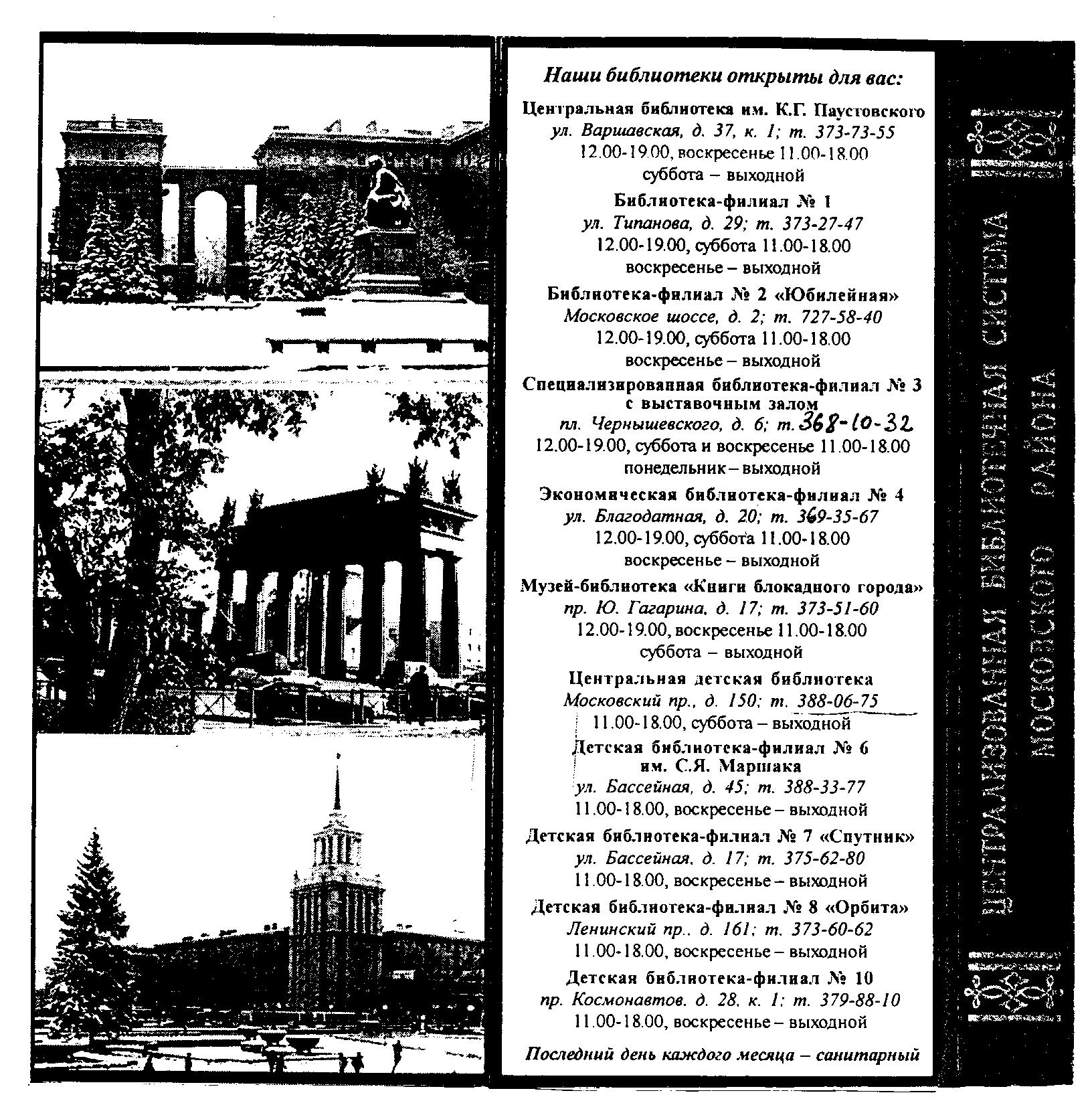 